Deine Zugangsdaten zu LOGINEO NRWDeine Zugangsdaten sind geheim. Achte darauf, dass niemand außer dir sie sieht.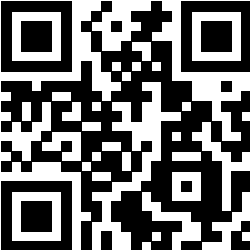 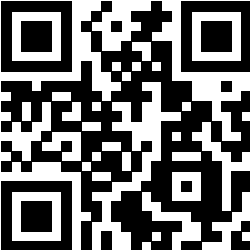 Um dich in LOGINEO NRW einzuloggen, benötigst du die E-Mail-Adresse und das Kennwort aus der Tabelle oben. Wenn du noch nicht 16 Jahre alt bist, muss ein Erziehungsberechtigter oder eine Erziehungsberechtigte (zum Beispiel dein Vater oder deine Mutter) dabei sein, wenn du dich zum ersten Mal in LOGINEO NRW einloggst und den Nutzungsbedingungen und der Datenschutzerklärung zustimmen. 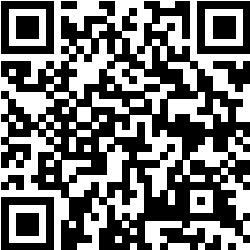 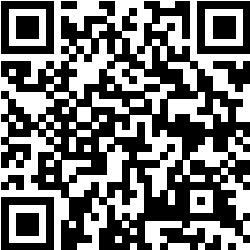 Sobald du dich zum ersten Mal in LOGINEO NRW eingeloggt hast, musst du dir ein neues sicheres Kennwort ausdenken. Dein erster Login in LOGINEO NRWGib diese Adresse in die Adresszeile eines Internetbrowsers ein, um unsere LOGINEO NRW-Startseite zu sehen: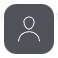 Einloggen kannst du dich über das sogenannte Flyout am linken Bildschirmrand. Klicke auf die Kachel mit der Figur und gib dann deine Anmeldedaten ein.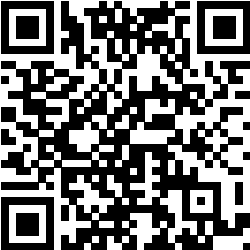 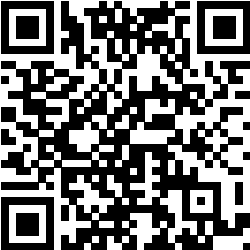 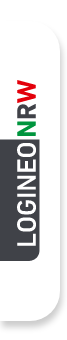 Viel Spaß und Erfolg mit LOGINEO NRW!Nachname, Vorname[SERIENDRUCKFELD EINFÜGEN]E-Mail-Adresse[SERIENDRUCKFELD EINFÜGEN]Kennwort[SERIENDRUCKFELD EINFÜGEN]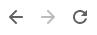 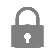 